Střední odborné učiliště DAKOL, s. r. o.	                                                                                                                                      735 72 Petrovice u Karviné 570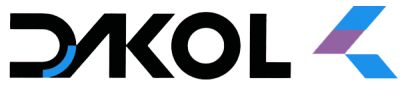 2. KOLO PŘIJÍMACÍHO ŘÍZENÍ     BEZ PŘIJÍMACÍ ZKOUŠKYPŘEDPOKLÁDANÝ POČET PŘIJÍMANÝCH ŽÁKŮ do  1. ročníku nástavbového studia s maturitní zkouškou pro školní rok 2022/2023. 64-41-L/51	PODNIKÁNÍ – denní forma	464-41-L/51	PODNIKÁNÍ – dálková forma	25 PODMÍNKY PRO ZAHÁJENÍ PŘIJÍMACÍHO ŘÍZENÍ1. Neprodleně doručit přihlášku osobně nebo poštou v listinné podobě se všemi čitelně vyplněnými kolonkami s originál podpisy zákonného zástupce uchazeče i nezletilého uchazeče nebo jen zletilého uchazeče.  Přihlášku můžete vytisknout z webu viz https://www.dakol-karvina.cz/cz/prihlasky-ke-vzdelavani/Postup: www.dakol-karvina.cz – rozvinout záložku PRO UCHAZEČE – FORMULÁŘE KE STAŽENÍ                                        – PŘIHLÁŠKY KE VZDĚLÁVÁNÍ – po rozkliknutí vybrat PŘIHLÁŠKA DO NÁSTAVBOVÉHO STUDIA          - DENNÍ A DÁLKOVÁ FORMA STUDIA – hnědáPro 2. kolo lze podat přihlášku pouze do jednoho oboru, kterou uchazeč a zákonný zástupce nezletilého uchazeče stvrdí podpisem a střední škola potvrdí výpis klasifikace. 2. Požadované součásti přihlášky:Klasifikace  za druhé pololetí 2. ročníku a první pololetí 3. ročníku  uvedená  a ověřená střední školou na zadní straně přihlášky, pokud uchazeč ještě nevykonal závěrečnou zkoušku v učebním oboru. Uchazeči, kteří získali střední vzdělání s výučním listem, doloží úředně ověřenou kopii výučního listu včetně vysvědčení o závěrečné zkoušce (je-li součástí) a vysvědčení z 3. ročníku učebního oboru.  Lékařský posudek o zdravotní způsobilosti ke vzdělávání nevyžadujeme (Nařízení vlády č. 211/2010 Sb.).KRITÉRIA PŘIJÍMACÍHO ŘÍZENÍ:Uchazeči budou přijímáni  BEZ PŘIJÍMACÍ ZKOUŠKY až do naplnění kapacity příslušného oboru vzdělávání na základě bodového vyhodnocení:a) Průměr prospěchu za  druhé pololetí 2. ročníku a první pololetí 3. ročníku - u uchazečů vycházejících přímo ze střední školy. Upozorňujeme uchazeče, že podmínkou zahájení nástavbového studia je získání středního vzdělání s výučním listem nejpozději v září tohoto školního roku. b) Průměr prospěchu za obě pololetí 3. ročníku u uchazečů, kteří již získali střední vzdělání s výučním listem. Nelze hodnotit hodnocení na vysvědčení za druhé pololetí školního roku 2019/2020 – v tomto případě je nutno doložit také vysvědčení z 2. ročníku střední školy.    V případě rovnosti bodů rozhodne lepší známka: 1) z českého jazyka, 2) z matematiky, 3) cizího jazyka v posledním pololetí.Průměr prospěchuviz bod III. odst. 1a) nebo 1b)BodyPrůměr prospěchuviz bod III. odst. 1a) nebo 1b)BodyPrůměr prospěchuviz bod III. odst. 1a) nebo 1b)Body1,00 - 1,5462,41 – 2,5283,31 – 3,4101,51 – 1,7442,51 – 2,6263,41 – 3,581,71 – 1,8422,61 – 2,7243,51 – 3,661,81 – 1, 9402,71 – 2,8223,61 – 3,741,91 – 2,0382,8 – 2,9203,71 – 3,822,01 – 2,1362,91 – 3,0183,81 – 3,902,11 – 2,2343,01 – 3,1162,21 – 2,3323,11 – 3,2142,31 – 2,4303,21 – 3,312